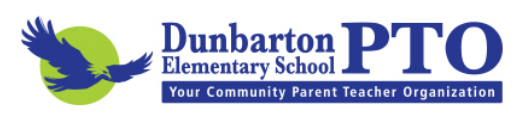 Membership Meeting AgendaMonday, April 1st, 6:30-7:30pmLocation: DES – Teachers LoungeCall to orderWelcomeApproval of Minutes 3-11-2024 MeetingTreasurer Report  Deposits:                   Withdrawals: School Board Report/Principals Report- if availableEvent Reports:Scholastic Book Fair – March 22 (online) & 23 (EBB), March 25 – 29 (Jessica Mara)Easter Bunny Breakfast – Sat. March 30 (Rescheduled), 9am – 10:30am. (Kristine & Molly)Upcoming events:Artist in Residence Project – April 1,2 & April 8,9 & April 15, 16 (Mrs. Wicklow) PTO supporting by helping to recruit parent volunteers. Sweetheart Dance – Sat. May 4, 6pm – 8pm (Molly Kemp)Paintball Party – Sun. May 5, 4pm-6pm (Coordinator needed)Staff Appreciation Week – May 6 - May 10 (Kristine & Crystal) Monday – Breakfast, Tuesday – Lunch sponsored by parents, Wednesday – Gift Bags/Gift Cards, Thursday – Student Thanks, Friday – Flowers6th Grade Graduation Ceremonies and end of year items (Deanna Zanella & Another?)Funding Requests/Expenses:Working ProjectsWaiting area for bus stop – need to connect with town hallOutdoor Classroom – Reached out to see what spaces have potentialCall for artists for map installation in the Spring TBAWellness committee - Molly updateFinancial Investments UpdateEmergency Relief Fund (See Draft attachment) Open Discussion/New BusinessNext Meeting Dates:Thursday, May 2Monday, June 3 (Final Meeting)E-Board Retreat Date in July (Select date)